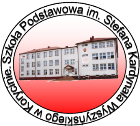 KLAUZULA INFORMACYJNA DOTYCZĄCA PRZETWARZANIA DANYCH W PROCESIE REKRUTACJI	Na podstawie art. 13 ust. 1 i 2 Rozporządzenia Parlamentu Europejskiego i Rady (UE) 2016/679 z dnia 27.04.2016 r. w sprawie ochrony osób fizycznych w związku z przetwarzaniem danych osobowych i w sprawie swobodnego przepływu takich danych oraz uchylenia dyrektywy 95/46/WE (zwanego dalej Rozporządzeniem RODO) informuję, że: Administratorem Pani/Pana danych osobowych oraz danych osobowych dziecka jest: Szkoła Podstawowa im. Stefana Kardynała Wyszyńskiego w Korycinie , reprezentowana przez Dyrektora.Z administratorem można się skontaktować się poprzez adres e-mail: zskorycin@gmail.com lub pisemnie na adres korespondencyjny: 16-140 Korycin, ul. Szkolna 1 Dane kontaktowe inspektora ochrony danych: iodkorycin@gmail.com Dane osobowe są przetwarzane w celu przeprowadzenia rekrutacji do Szkoły Podstawowej im. Stefana Kardynała Wyszyńskiego w Korycinie na podstawie:art. 6 ust. 1 lit c RODO (przetwarzanie jest niezbędne do wypełniania obowiązku prawnego ciążącego na administratorze);art. 9 ust. 2 lit. h RODO (przetwarzanie jest niezbędne do celów profilaktyki zdrowotnej) art. 130, 131, 150 ustawy z dnia 14 grudnia 2016 r. Prawo oświatowe (t.j. Dz.U. z 2020 poz. 910 ze zm.)Podanie danych osobowych jest obowiązkowe na podstawie powyższych przepisów prawa, a konsekwencją niepodania danych osobowych będzie brak możliwości przeprowadzenia rekrutacji oraz korzystania z pierwszeństwa w przyjęciu na podstawie poszczególnych kryteriów naboru. Odbiorcami danych osobowych będą inni administratorzy danych, którzy otrzymają dane w związku z realizacją własnych celów np. podmioty prowadzące działalność pocztową lub kurierską, podmioty, którym dane zostaną powierzone do zrealizowania celów przetwarzania, podmioty, którym należy udostępnić dane osobowe na podstawie przepisów prawa.Dane osobowe będą przechowywane przez okres wskazany w art. 160 ustawy z dnia 14 grudnia 2016 r. Prawo oświatowe (t. j. Dz.U. z 2018 r., poz., 996 ze zm.), z którego wynika, że dane osobowe kandydatów zgromadzone w celach postępowania rekrutacyjnego oraz dokumentacja postępowania rekrutacyjnego są przechowywane nie dłużej niż do końca okresu, w którym uczeń korzysta z wychowania przedszkolnego w danym publicznym przedszkolu, oddziale przedszkolnym w publicznej szkole podstawowej lub publicznej innej formie wychowania przedszkolnego albo uczęszcza do danej publicznej szkoły, publicznej placówki, na zajęcia w publicznej placówce oświatowo-wychowawczej, na kształcenie ustawiczne w formach pozaszkolnych lub na kwalifikacyjny kurs zawodowy. Dane osobowe kandydatów nieprzyjętych zgromadzone w celach postępowania rekrutacyjnego są przechowywane w publicznym przedszkolu, publicznej innej formie wychowania przedszkolnego, publicznej szkole lub publicznej placówce, które przeprowadzały postępowanie rekrutacyjne, przez okres roku, chyba że na rozstrzygnięcie dyrektora przedszkola, szkoły lub placówki została wniesiona skarga do sądu administracyjnego i postępowanie nie zostało zakończone prawomocnym wyrokiem. W zakresie i granicach określonych w RODO w związku z przetwarzaniem Państwa danych osobowych posiadają Państwo następujące prawa: prawo dostępu do treści swoich danych - korzystając z tego prawa mają Państwo możliwość pozyskania informacji, jakie dane, w jaki sposób i w jakim celu są przetwarzane,prawo ich sprostowania - korzystając z tego prawa mogą Państwo zgłosić do nas konieczność poprawienia niepoprawnych danych lub uzupełnienia danych wynikającą z błędu przy zbieraniu, czy przetwarzaniu danych,prawo do ich usunięcia - korzystając z tego prawa mogą Państwo złożyć wniosek o usunięcie danych. W przypadku zasadności wniosku dokonamy niezwłocznego usunięcia danych. Prawo to nie dotyczy jednak sytuacji gdy dane osobowe przetwarzane są do celów związanych z wywiązywaniem się z prawnych obowiązków administratora lub do wykonania zadania realizowanego w interesie publicznym lub w ramach władzy publicznej powierzonej administratorowi. prawo do ograniczenia przetwarzania - korzystając z tego prawa mogą Państwo złożyć wniosek o jego ograniczenie, w razie kwestionowania prawidłowości przetwarzanych danych. W przypadku zasadności wniosku możemy dane przetwarzać, z wyjątkiem przechowywania, wyłącznie za zgodą osoby, której dane dotyczą, lub w celu ustalenia, dochodzenia lub obrony roszczeń, lub w celu ochrony praw innej osoby fizycznej lub prawnej, lub z uwagi na ważne względy interesu publicznego Unii lub Państwa Członkowskiego. Dalsze przetwarzanie może odbyć się po ustaniu przesłanek uzasadniających ograniczenie przetwarzania.Osobie, której dane dotyczą przysługuje prawo wniesienia skargi do organu nadzorczego, tj. Prezesa Urzędu Ochrony Danych Osobowych (ul. Stawki 2, 00-193 Warszawa), gdy przetwarzanie przez Administratora danych osobowych narusza przepisy o ochronie danych osobowych.W oparciu o dane osobowe administrator nie będzie podejmował zautomatyzowanych decyzji, w tym decyzji będących wynikiem profilowania.  Administrator nie przewiduje przekazywania Pani/Pana danych osobowych do państwa trzeciego, tj. państwa, które nie należy do Europejskiego Obszaru Gospodarczego, ani do organizacji międzynarodowych. ………………………………………………..                       …………………………………………….(imię i nazwisko matki/ojca/ opiekuna prawnego)                                                 (data i podpis)